Číslo smlouvy: 48/00069540/2019Kupní smlouvaUzavřená podle Zákona č. 89/2012 sb.,občanský zákoník v platném zněníSmluvní strany1.	Kupující:	Střední odborné učiliště, Liběchov, Boží Voda 230	Boží Voda 230	277 21 Liběchov	Zástupce: Ing. Faltejsek Vít, ředitel školy	Osoba oprávněná k jednání ve věcech technických: Ing. Faltejsek Vít	IČ: 00069540	Bankovní spojení: Komerční banka a.s.	č.ú: 9135171/01002.	Prodávající:	ASH s.r.o.	Lázeňská 6	118 00 Praha 1 Malá Strana	Zástupce: Ing. René Ludvík   	osoba oprávněná jednat ve věcech technických: Ing. René Ludvík	IČO:47123991	DIČ:CZ47123991	Bankovní spojení: MONETA Money Bank	č.ú. 183776652/0600II.	Předmět smlouvy = díla	Dodávka – Pásový schodolez Liftkar PTR 160 + invalidní vozík.	Cenová nabídka – příloha č.1, nedílná součást smlouvy. III.	Termín plnění	Všechny uvedené dodávky a práce vč. předání atestů, záručních listů a návodů k používání 	musí být dodány do:  31.8.2019IV.	Cena díla	Celková cena dodávky 86 500 Kč bez DPH, 99 475 Kč včetně DPH.V.	Fakturace a platební podmínky1.	Celková částka je splatná takto:Faktura ve výši 100% je splatná po dodání a uvedení zařízení do provozu.	Faktury vystavená zhotovitelem má splatnost 10 dnů.2.	Podkladem pro vystavení faktur, bude protokol o předání zařízení do provozu.3.	Zboží zůstává majetkem prodávajícího až do úplného zaplacení sjednané ceny. 4.	Uvedená cena za dodávku je nejvýše přípustná.VI.    Další ujednáníZáruční lhůta začíná běžet dnem uvedení do provozu. Prodávající odpovídá za vady, která se projeví v záruční době s výjimkou vad, které byly způsobeny neodborným zásahem kupujícího, popř. třetích osob, případně byly způsobeny běžným opotřebením.Kupující je povinen vady písemně reklamovat u prodávajícího po jejich zjištění.                       V reklamaci musí být uvedeno, o jakou vadu jde, příp. jak se vada projevuje.Zástupce prodávajícího seznámí pověřeného zástupce kupujícího s podmínkami bezpečnosti práce a ochrany zdraví. Zároveň proškolí určené pracovníky se způsobem obsluhy. Předá kupujícímu návody k obsluze v českém jazyce.4.	V případě odstoupení od smlouvy ze strany kupujícího z neopodstatněných důvodů je tento 	povinen uhradit prodávajícímu prokazatelně vzniklou škodu.5.	Prodávající se zavazuje provádět montážní práce s ohledem na provoz kupujícího, zejména	dbát na to, aby mu svojí činností nezpůsobil škody na majetku.	Veškeré způsobené škody se prodávající zavazuje neprodleně nahradit.6. 	Prodávající prohlašuje, že na dodané zařízení zajišťuje záruční a pozáruční servis.VII.	Závěrečná ustanovení1.	Všechny změny a doplňky musí být provedeny písemně jako dodatky této smlouvy, 	oboustranně odsouhlaseny a zmocněnými zástupci smluvních stran podepsány.2.	Smlouva nabývá platnosti a účinnosti připojením plnoprávných vlastnoručních podpisù 	zmocněných zástupců obou smluvních stran3.	Tato smlouva byla vyhotovena ve 2 stejnopisech s platností originálu.  	Kupující i prodávající obdrží po jednom vyhotovení.V Liběchově dne  10.06.2019Za Kupujícího:Podpis:	____________________________Jméno:		Ing. Faltejsek Vít	Funkce: 	ředitel školy Střední odborné učiliště, Liběchov, Boží Voda 230Za Prodávajícího:Podpis:	_________________________________Jméno: 	Ing. Ludvík RenéFunkce:	jednatel společnosti ASH s.r.o., Praha	SEZNAM PŘÍLOHCenová nabídka prodávajícího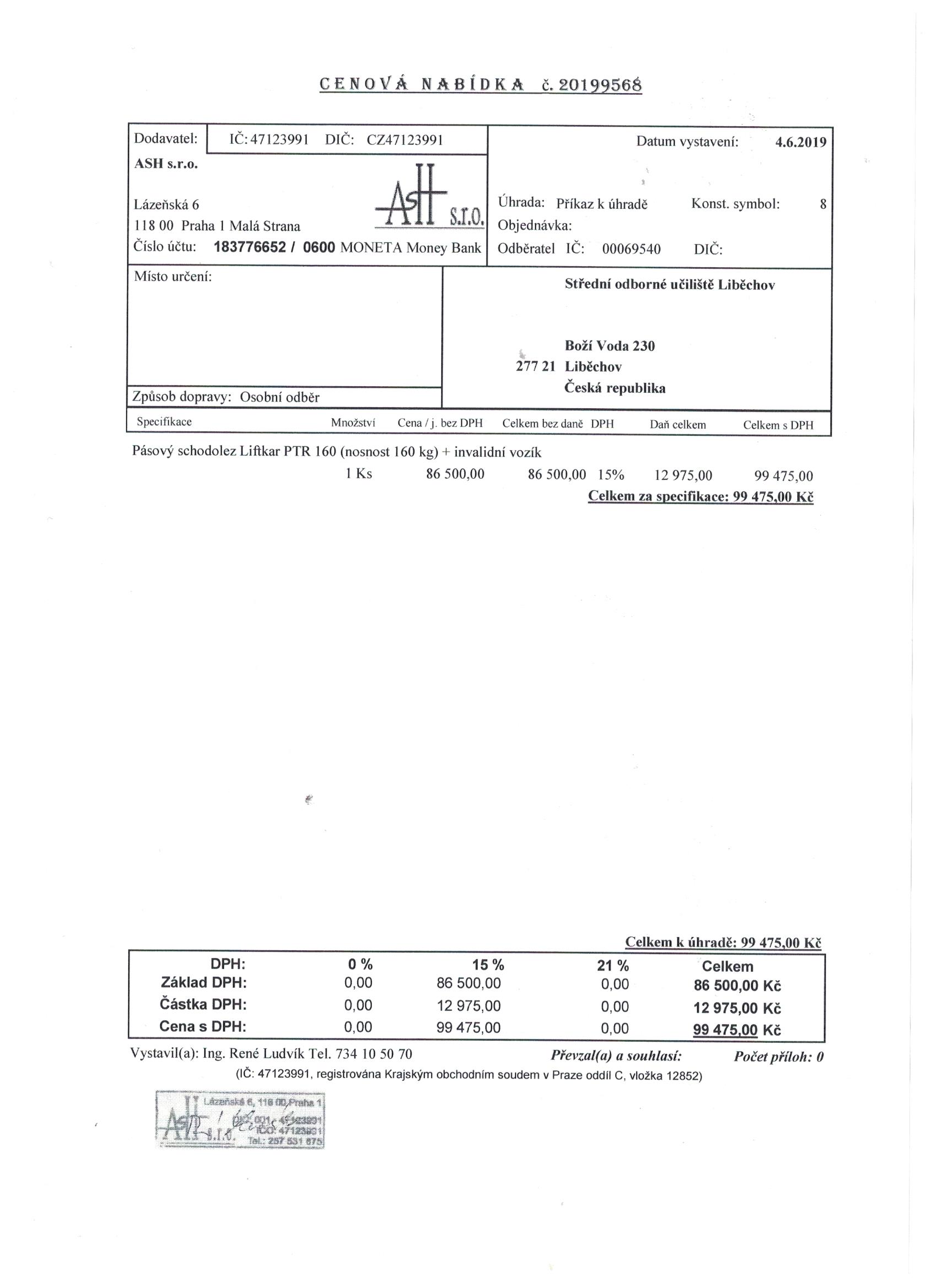 